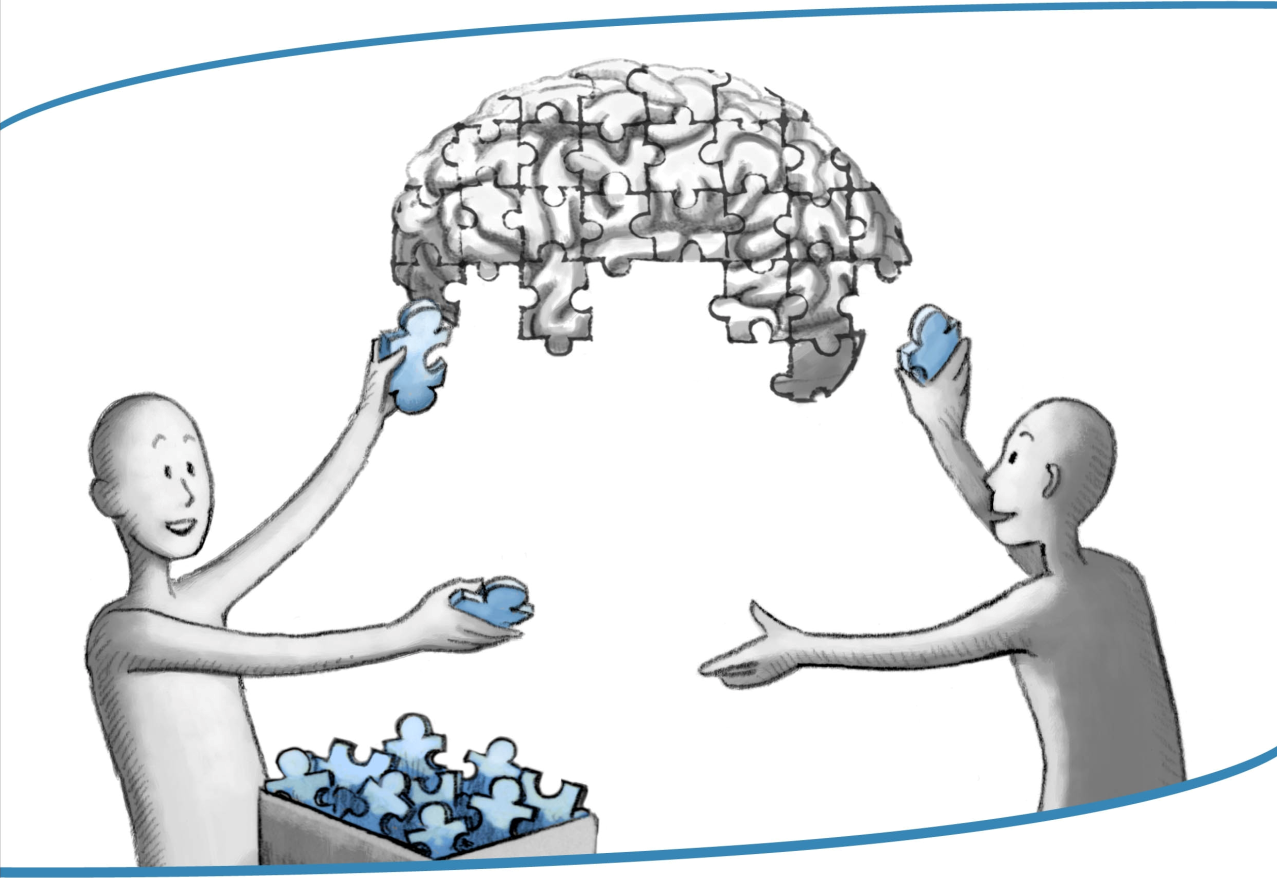 Dienst:	Senior:	Junior(s):	InhoudsopgaveContactpersonen	4Takenkaart	5Kennisoverdrachtplan	6Opvolgingstabel	10ContactpersonenTakenkaartKennisoverdrachtplanDe onderstaande taken en deeltaken zijn die taken waarvoor de senior, , ‘kritieke’ kennis heeft.	Taak (taken) die  moet leren:	-		-		-		Taak (taken) die  moet leren:	-		-		-	Via de volgende acties wordt de kennis overgedragen zodat ze niet langer ‘kritiek’ is.OpvolgingstabelNaamVoornaamFunctieTelefoonE-mailLeidinggevendeKM-verantwoordelijkeSeniorJunior(s)Andere(n)Taak 1:	Taak 1:	Taak 1:	Taak 1:	Taak 1:	Taak 1:	Deeltaak:	Deeltaak:	Deeltaak:	Deeltaak:	Deeltaak:	Deeltaak:	Wat?Acties voor kennisoverdrachtWat?Acties voor kennisoverdrachtWie?Deelnemers aan de actieDuur?Tijd die de overdracht in beslag zal nemenWanneer?Tijdstip waarop de overdracht zal plaatsvindenUitge-voerdTaak 2:	Taak 2:	Taak 2:	Taak 2:	Taak 2:	Taak 2:	Deeltaak:	Deeltaak:	Deeltaak:	Deeltaak:	Deeltaak:	Deeltaak:	Wat?Acties voor kennisoverdrachtWat?Acties voor kennisoverdrachtWie?Deelnemers aan de actieDuur?Tijd die de overdracht in beslag zal nemenWanneer?Tijdstip waarop de overdracht zal plaatsvindenUitge-voerdTaak 3:	Taak 3:	Taak 3:	Taak 3:	Taak 3:	Taak 3:	Deeltaak:	Deeltaak:	Deeltaak:	Deeltaak:	Deeltaak:	Deeltaak:	Wat?Acties voor kennisoverdrachtWat?Acties voor kennisoverdrachtWie?Deelnemers aan de actieDuur?Tijd die de overdracht in beslag zal nemenWanneer?Tijdstip waarop de overdracht zal plaatsvindenUitge-voerdDatum van rapporteringAanwezigenStand van zakenBeslissingen